Конспект итогового мероприятия недели - викторина для детей старшего дошкольного возраста и их родителей «Знатоки родного поселка»Разработала и провела воспитатель Елькина Е.ГЦели: способствовать закреплению полученных знаний в течении недели, мотивации родителей к совместному времяпрепровождению с детьми.Задачи:Образовательные: закрепить знание детей об истории родного края, поселка. Развивающие: развивать умение применять имеющиеся знания.Воспитательные: воспитывать чувство патриотизма, товарищества, уважение к партнёрам и соперникам по игре.Материал и оборудование: магнитофон, проектор, фотографии о Мотыгино, бочонок, картинки с достопримечательностями поселка, загадки, вопросы к заданиям, медали.Краткое описание конкурса «Знатоки родного города»:Конкурс проводится в виде викторины. Участвуют две команды – родителей и детей, при этом вопросы отличаются степенью сложности. Викторина состоит из 5 конкурсов, 3 музыкальных пауз. Вопросы викторины включают в себя задания о поселке Мотыгино, его достопримечательностях. Во время музыкальных пауз дети играют в подвижные игры.Ход викторины:Под музыку дети входят в группу.Ведущий: Дорогие ребята и уважаемые родители! Сегодня мы с вами собрались на необычное занятие-викторину, посвященное нашему любимому поселку Мотыгино. Оно пройдет под девизом «Где родился, там и пригодился». Знаете ли вы, что означает эта пословица? (Ответы детей и родителей). Хорошо! Представление команд и её капитанов, членов жюри. Каждой команде жюри будет присуждать очко за правильный ответ. Наша викторина будет состоять из нескольких конкурсов-геймов. Чья команда наберет большее количество очков, та команда и будет считаться лучшим знатоком родного края.Визитные карточки команд.1 задание - «Разминка».  Вопросы для разминки находятся в этих конвертах. Необходимо каждой команде ответить на 4 вопроса. На данное задание отводится ограниченное количество времени: по 2 минуты для каждой команды. По окончанию времени зазвучит звуковой сигнал. За каждый правильный ответ выставляется 1 балл.Прошу капитанов подойти и выбрать конверт для своей команды. Отвечать на вопрос можно хором. Итак, начнем. (Зачитываются вопросы из конвертов, команды отвечают)Вопросы для 1 –ой команды:1.Как называется наша страна? (Россия).2.Как называется край, в котором мы живем? (Красноярский).3.Как называется наш поселок? (Мотыгино)4.Назовите улицу нашего поселка на которой находится детский сад? (Советская).Вопросы для 2-ой команды:1. Как называется место напротив музыкальной школы? (Красная горка).2. Как называется самый северный поселок Мотыгинского района? (Южно-енисейск).3. Назовите деревни, села, поселки Мотыгинского района (Рыбное, Бельск, Раздолинск, Южно-енисейск, Партизанск, Первомайск, Слюдрудник, Новоангарск.)4.Сколько лет Мотыгинскому району? (86 лет, дата образования 1 июля 1931г).Подвижная  игра «Эй ребята встаньте в круг».Жюри подводит итоги «Разминки».2 задание. «Заморочки из бочки». «Вопрос скорей бери – отвечай, не тяни и друзей не подводи!».  (Вопросы написаны на разноцветных листиках). Кто быстрее ответит, тому засчитывается 3балла.Вопросы.1.Какая улица нашего поселка самая длинная? (ул. Советская).2.Какие реки протекают в нашем поселке? (Ангара, Рыбная, Карнаевка)3.Как называют жителей нашего поселка? (Мотыгинцы).4.Какие достопримечательности находятся на главной улице поселка? (Администрация района, Красная горка, памятник в честь солдат и офицеров, не вернувшихся в родное село с полей Великой Отечественной войны, мотыгинский музей, театр и т.д.)5. Какие предприятия есть в нашем поселке?  (АГРЭ-филиал ОАО «Красноярскгеология», хлебозавод, кулинария, ООО «Ангарский лесопромышленник»)6.Как называют коренных жителей  живущих в Мотыгино? (ангарцы)7.На берегу, какой реки расположен поселок? (река Ангара).8.На какой улице расположен наш детский сад « Ёлочка»? (улица Советская)Музыкальная пауза.  Результаты  конкурса.3 задание. «Достопримечательности поселка».  Найти достопримечательность нашего поселка на картинке (слайде). (На одной картинке четыре изображения). Высшая оценка за конкурс – 5баллов.Пока жюри подводит итоги конкурса, я вам загадаю загадки. Отвечать можно хором. Готовы?  1. В два ряда дома стоят10, 20, 100 подрядКвадратными глазамиДруг на друга глядят. (Улица).2. Из металла - великанДобрым делом он увлёкся-Поперёк реки улёгся.По нему, забыв о чуде,Переходят реку люди. (Мост)3.Выгляну в окошко:Лежит долгий АнтошкаКабы он встал -До неба достал;Сам он не ходит,А других водит. (Дорога) 4. Вспомнить прошлое людей  Нам поможет наш…..(Музей) 5. В этом доме книжки в ряд  Много книжек для ребят  О природе, о планетах  Обо всем на белом свете (Библиотека) Жюри оглашает результаты конкурса.4 задание «Назови улицы нашего поселка». Какая из команд больше назовет улиц нашего поселка. Команда, назвавшая улицу последней – выигрывает и получает 3 балла.Молодцы, а теперь давайте подведём итоги нашей викторины. Жюри подсчитывает баллы.Предоставляется слово жюри, подводятся итоги конкурсов. Все дети награждаются медалями за участие в викторине.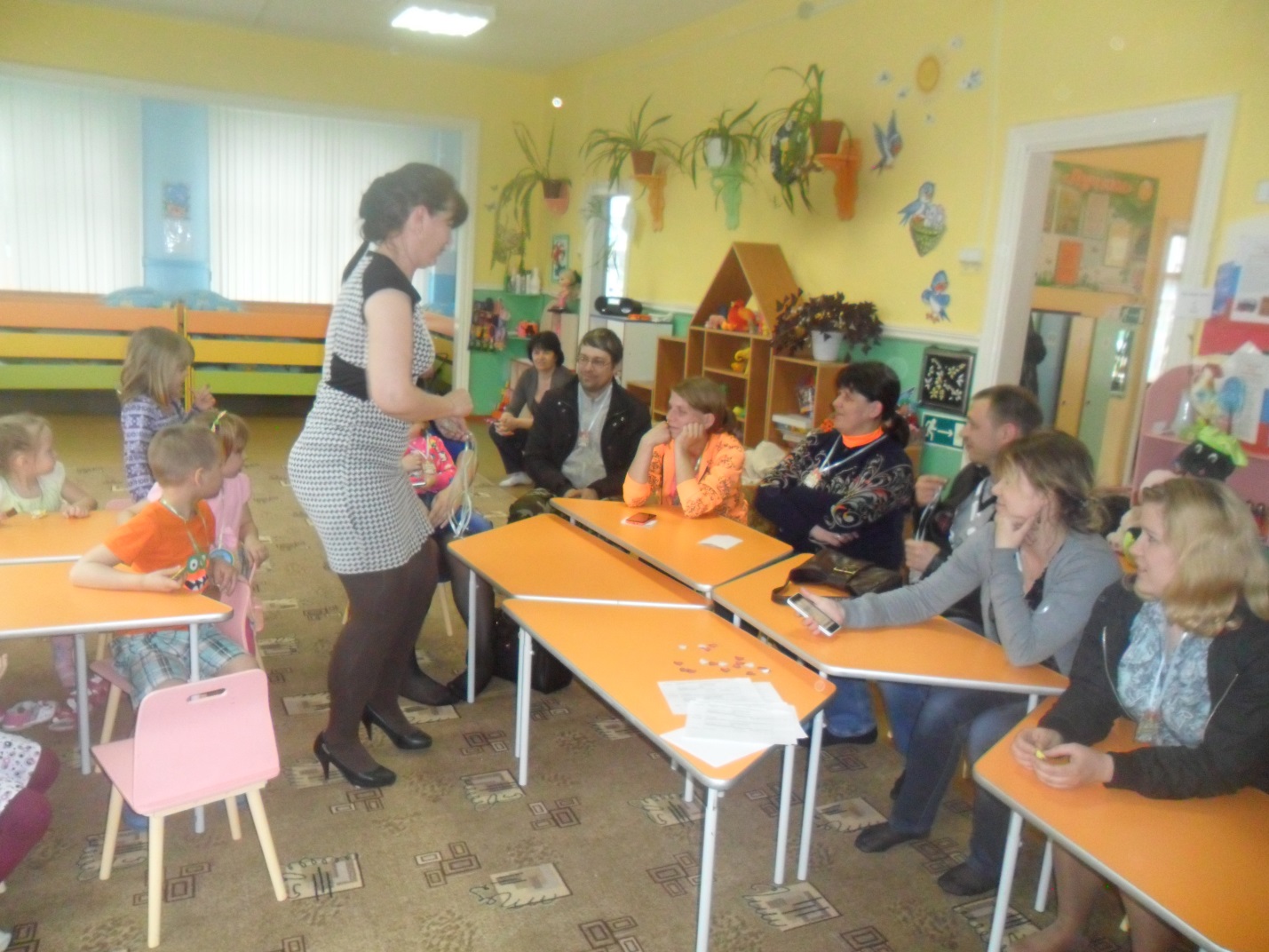 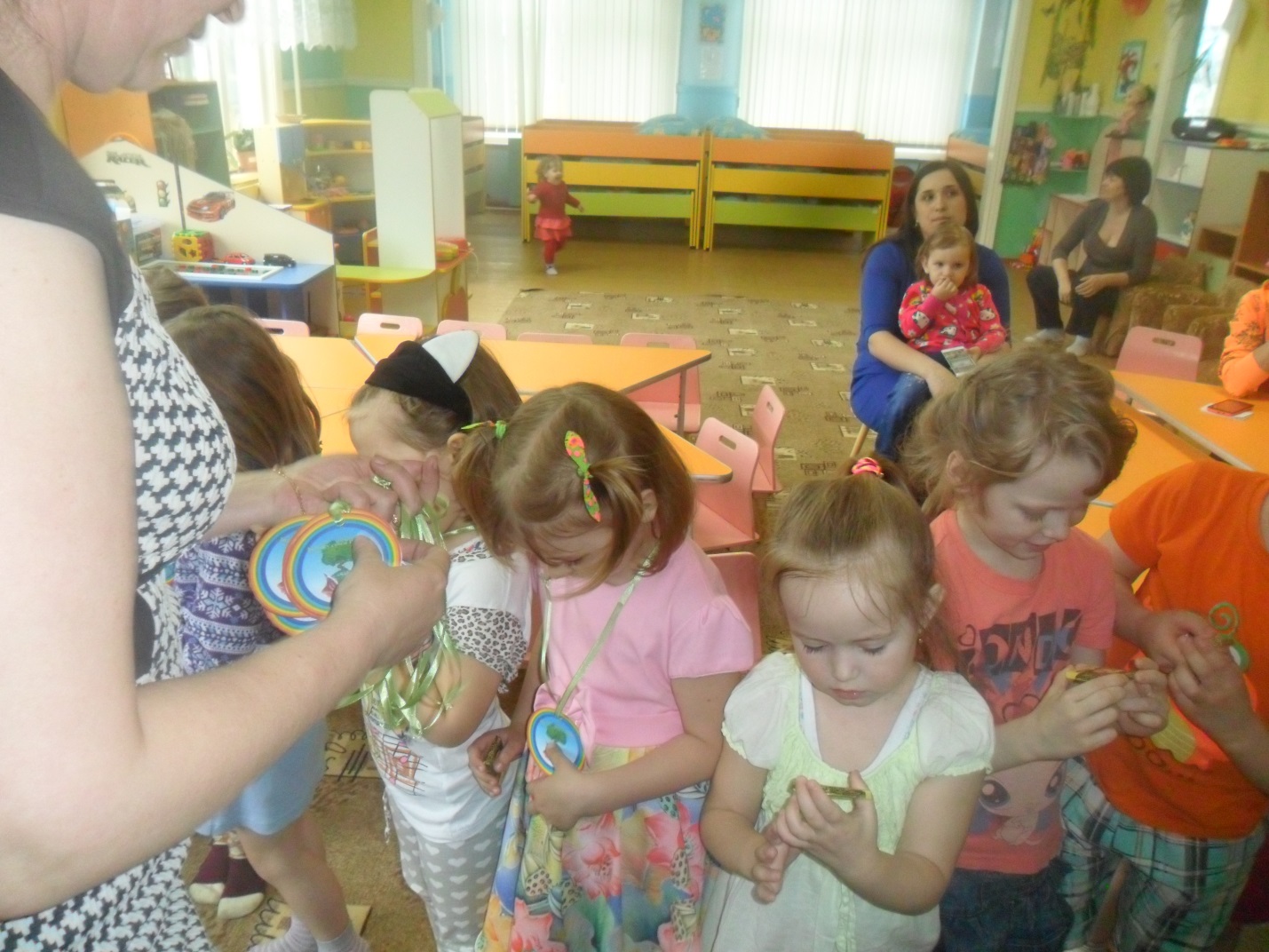 